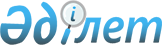 Октябрьское ауылының көшелерін өзгерту туралыШығыс Қазақстан облысы Шемонаиха ауданы Октябрьское ауылдық округі әкімінің 2010 жылғы 07 шілдедегі N 5 шешімі. Шығыс Қазақстан облысы Әділет департаментінің Шемонаиха аудандық әділет басқармасында 2010 жылғы 06 тамызда N 5-19-126 тіркелді

      «Қазақстан Республикасының әкімшілік-аумақтық құрылысы туралы» 1993 жылғы 8 желтоқсандағы Қазақстан Республикасы Заңының 14-бабының 4 тармағына сәйкес, Октябрьское ауылы тұрғындарының пікірін ескере отырып ШЕШЕМІН:



      1. Октябрьское ауылының көшелері төмендегідей өзгертілсін: 

      Советская көшесі - Дружба көшесіне, Пролетарская көшесі - Народная көшесіне.



      2. Осы шешімнің орындалуын бақылауды өзіме қалдырамын.



      3. Осы шешім алғаш ресми жарияланғаннан кейін күнтізбелік он күн өткен соң қолданысқа енгізіледі.      Октябрьское ауылдық округінің әкімі      Н. Голушко
					© 2012. РГП на ПХВ «Институт законодательства и правовой информации Республики Казахстан» Министерства юстиции Республики Казахстан
				